	Урок-конспект по предмету «Фольклорный ансамбль» для 1 класса №1.	Искусство народного пения включает комплекс теоретических представлений, умений и навыков. Чтобы обучить детей народному пению, развить их вокальные возможности, научить преодолевать трудности в исполнении песенного фольклора, обязательно систематическое вокальное воспитание.Цель: постепенное развитие и включение мышц, участвующих в пении. Эти навыки необходимо тренировать при помощи специального разминочного курса.  Распевание:Дыхательная гимнастика способствует развитию дыхательного аппарата, формирует дыхание, необходимое при вокальной работе, укрепляет диафрагму.Упр. «Ладошки»Упр. «Погончики»Видеоматериал дыхательной гимнастики:  https://yadi.sk/i/vJ2t-gv6HmKPKQЦикл речевых, дикционных упражнений:Данные упражнения  нацелены на правильность в произношении гласных и согласных звуков, звуков – традиционных в народном пении,Артикуляционная зарядка:  1.https://www.youtube.com/watch?v=r8Bioh6ybcs&list=PLqzgkcvI8TmSngSYZY-Qo0afNF35R5SyI&index=183.Громкий, но безмолвный крик «А»- 8 раз   Гомерический смех «Ха-ха-ха» - 8 раз    Крик-зов «Эй» - 8 раз Цикл упражнений для голосового аппарата.Эти упражнения расширяют диапазон голоса,  укрепляют дыхание, развивают певческий голос, развивают вокальный и гармонический слух; улучшают звукообразование, дикцию; развивают навык многоголосного пения, вырабатывают чистоту интонации.Упражнения закрытым ртом на звук «М»:4. https://www.youtube.com/watch?v=xSKkQrg6fn45.https://www.youtube.com/watch?v=V2y9rDDaEMg&list=PLqzgkcvI8TmSngSYZY-Qo0afNF35R5SyI&index=8Упражнение на звук «Ой»:  6. https://www.youtube.com/watch?v=TaWev14SRtkУпражнение «Андрей-воробей»:  Упражнение петь «сердито», с напором, на опоре, чётко, звонко, посылая звук вперёд. Играть и петь по полутонам  (от ноты «фа» вверх -  «фа-диез», «соль», «соль-диез», «ля».  И вниз «ля», «соль-диез», «соль», «фа-диез», «фа», «ми» )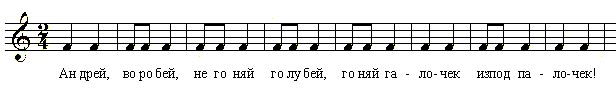 7.  Андрей-воробей https://www.youtube.com/watch?v=Svc1IaHU3_wСкороговорка «От топота копыт пыль по полю летит»:8.https://www.youtube.com/watch?v=Ytj6IXvzTrk&list=PLqzgkcvI8TmSngSYZY-Qo0afNF35R5SyIРабота с репертуаром:Пропевать все куплеты, и, если есть дома фортепиано, проигрывать мелодию игровой песни «Где был Иванушка?» Текст знать уверенно. Песня «Где был Иванушка?» написана в тональности Ре-мажор. Рядом со скрипичным ключом написано два знака: фа-диез и до-диез. При проигрывании учащийся должен учитывать эти знаки и вместо белой клавиши «фа» играть черную клавишу выше на полтона «фа-диез»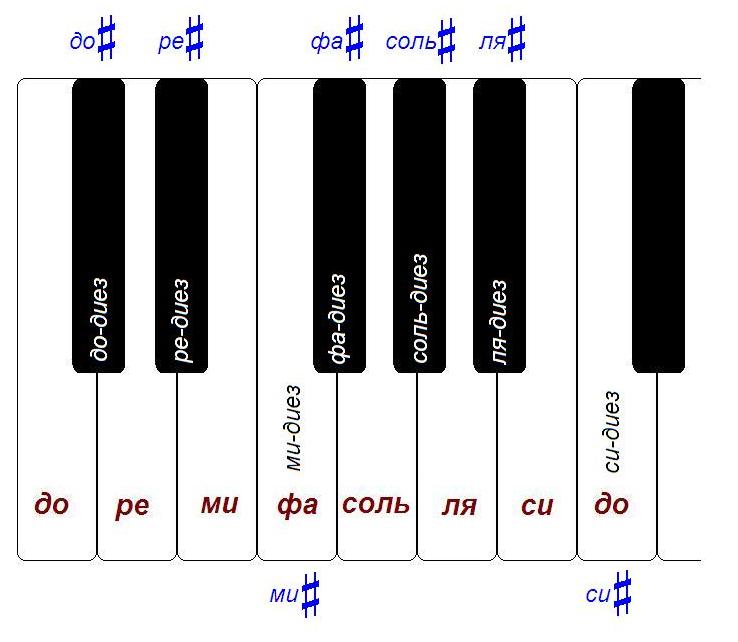 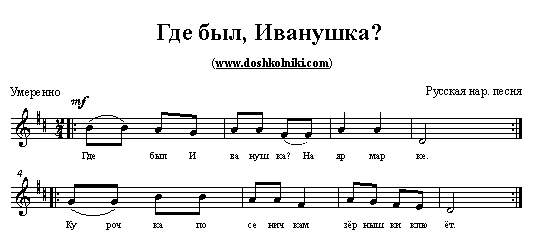 1. Видео: «Где был Иванушка?»  -  https://www.youtube.com/watch?v=hT0hBD6Vnq8 2. «Где был Иванушка» – минус (можно скачать на компьютер для удобства)  https://yadi.sk/d/SPcNYgwzo0lHHQ3. Видеоклип с минусом игровой песни  «Где был Иванушка?»https://www.youtube.com/watch?v=ijr8ZsD7rgwДомашнее задание:Присылать видео или аудиофайлы на почту или в группу по процессу распевания,  игре и пропевания песни. У кого нет дома фортепиано, можно на компьютере в режиме онлайн https://coolpiano.ru/ поиграть. 